                                      ЧОРТКІВСЬКА  МІСЬКА  РАДА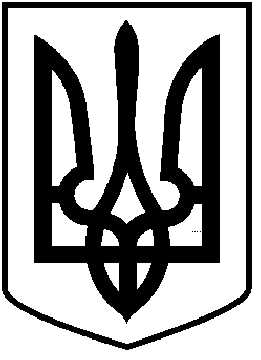 П’ЯТДЕСЯТ П’ЯТА ПОЗАЧЕРГОВА СЕСІЯ  ВОСЬМОГО  СКЛИКАННЯРІШЕННЯ15 листопада 2022 року                                                                                  № 1149м. ЧортківПро затвердження проекту землеустрою щодо відведення земельної ділянки цільове призначення якої змінюється Мазуренку С.О. по вул. Незалежності в м. ЧортковіРозглянувши звернення Мазуренка С.О., відповідно до статей 12, 20, 81, 122, 125, 126,  пункту 6 частини 3 статті 186 Земельного кодексу України, статей 8, 25, 50 Закону України «Про землеустрій», Закону України «Про Державний земельний кадастр», керуючись пунктом 34 частини 1 статті 26 Закону України «Про місцеве самоврядування в Україні», міська рада ВИРІШИЛА:1.Затвердити проект землеустрою щодо відведення земельної ділянки, площею 0,0030 га, кадастровий номер 6125510100:01:012:1014, цільове призначення якої змінюється із земель: категорія: землі житлової та громадської забудови (код – 200); для будівництва індивідуальних гаражів (код згідно з КВЦПЗ – 02.05)угіддя: землі під соціально-культурними об’єктами (код згідно з КВЗУ – 009 03), у землі: категорія: землі житлової та громадської забудови (код – 200); цільове призначення: для будівництва і обслуговування об’єктів туристичної інфраструктури та закладів громадського харчування (код згідно з КВЦПЗ – 03.08); угіддя: землі під соціально-культурними об’єктами (код згідно з КВЗУ – 008 03),за рахунок земель, які перебувають у власності Мазуренка Святослава Олеговича по вул. Незалежності в м. Чортків Тернопільська область.2.Копію рішення направити заявнику.3.Контроль за виконанням рішення покласти на постійну комісію міської ради з питань містобудування, земельних відносин та екології.Міський голова                                                                Володимир ШМАТЬКО